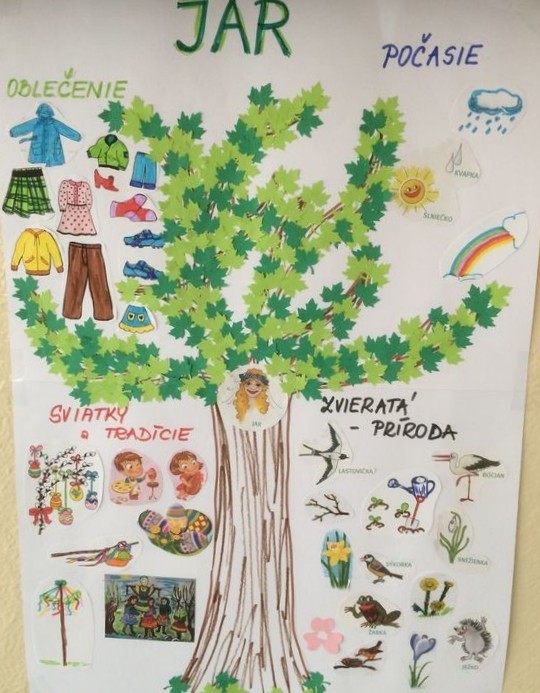 Pomenuj, čo vidíš na obrázku.  Aké je to ročné obdobie?  Podľa čoho vieš, že prichádza jar? Aké sviatky sú na jar?  Ako sa obliekame? Kto sa k nám vracia        z teplých krajín?